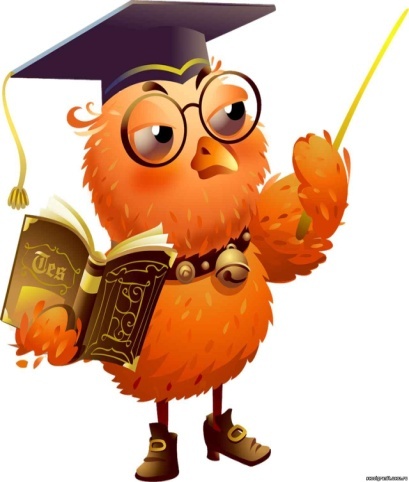 Предоставляет право путешествовать без границ, вскрывать секретные материалы, творить, удивляться, восхищаться!Обязанности гражданина:любить и беречь родной язык!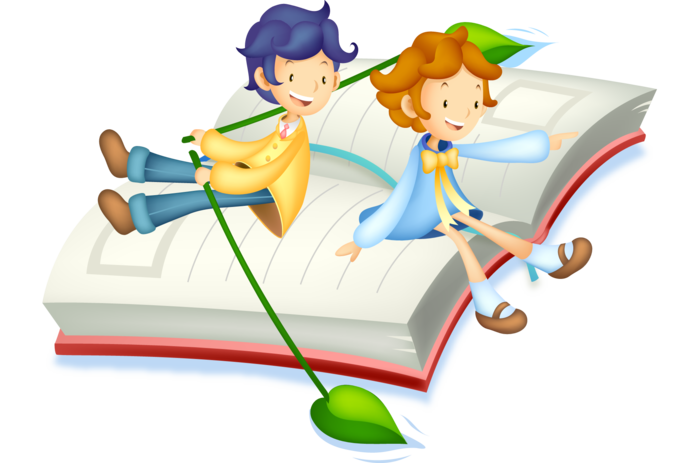 